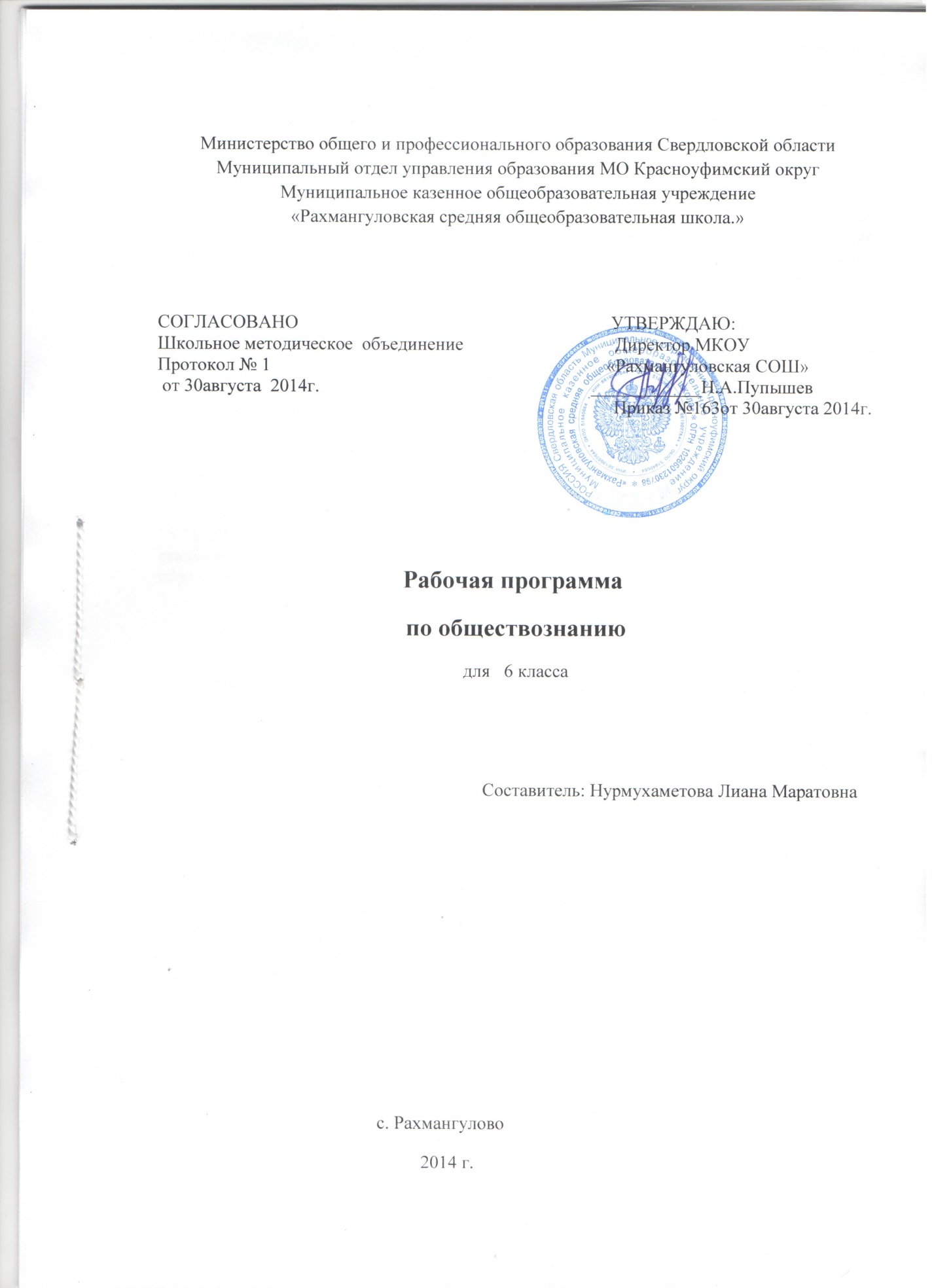                                                      Пояснительная записка.Рабочая программа по Обществознанию для 6-х классов создана на основе примерной программы среднего (полного) общего образования по обществознанию МО РФ 2004г. на базовом уровне. Общее время для изучения курса –  34 часа.Программа учебного курса ориентирована на учебник Л.Н. Боголюбова, Н.Ф. Виноградова, Н.И. Городецкой «Обществоведение: человек, природа, общение». Данный учебник соответствует современным подходам к социально-гуманитарному образованию, обеспечивает преемственность с курсом «Окружающий мир» начальной школы, содержит разнообразный, интересный, иллюстрированный материал, разработан с учетом возрастных особенностей учащихся. Нормативно-правовая основа реализации программыОсновными нормативными документами, определяющими содержание данного учебного курса, являются:Федеральный закон "Об образовании в Российской Федерации" от 29 декабря 2012 г. № 273- ФЗ. «Федеральный государственный стандарт  среднего общего образования», утвержденный приказом Министерства образования и науки РФ от 6 октября 2009г. № 373 и от 26.11.2010г. № 1241.Приказ Министерства образования и науки Российской Федерации № 1241 от 26.11.2010 «О внесении изменений в федеральный государственный образовательный стандарт начального общего образования, утверждённый Приказом Министерства образования и науки Российской Федерации от 06.10.2009 № 373. 4. СанПиН 2.4.2. №2821-10 «Санитарно-эпидемиологические требования к условиям и организации обучения в общеобразовательных учреждениях» (зарегистрировано в Минюсте России 03.03.2011 года, рег. №19993);5.  Приказ Минобрнауки России от 06.10.2009 N 373 (ред. от 18.12.2012) "Об утверждении и введении в действие федерального государственного образовательного стандарта начального общего образования" (Зарегистрировано в Минюсте России 22.12.2009 N 15785)6. Приказ Министерства образования и науки Российской Федерации (Минобрнауки России) от 31 марта 2014 г. N 253 "Об утверждении федерального перечня учебников, рекомендуемых к использованию при реализации имеющих государственную аккредитацию образовательных программ начального общего, основного общего, среднего общего образования";7. Письмо Министерства образования и науки Российской Федерации и Департамента государственной политики в сфере общего образования «О Федеральном перечне учебников» от 29 апреля 2014 г. № 08-548;8. Приказ Министерства общего и профессионального образования Свердловской области № 500-И от 31.12.2010 г. «О введении в действие федерального государственного образовательного стандарта начального общего образования в общеобразовательных учреждениях Свердловской области».9. Устав Муниципального казенного общеобразовательного учреждения  «Рахмангуловская средняя общеобразовательная школа» (новая редакция),  утвержден приказом начальника муниципального отдела управления образованием муниципального образования Красноуфимский округ от 22.08.2014г. Пр № 406 зарегистрирован в Межрайонной ИФНС России № 2 по Свердловской области (внесено в ЕГРЮЛ запись  ГРН 2146619015299 от 24.10.14).  10. Основная образовательная программа МКОУ «Рахмангуловская  СОШ» среднего общего образования , утверждённая приказом директора МКОУ «Рахмангуловская   СОШ» № 235-А от 18.10.2014г.11. Положение о рабочих программах по учебным предметам, утверждённое приказом директора МКОУ «Рахмангуловская СОШ»   № 163 от 30 08.14.        Современное общество предоставляет человеку широкий выбор сфер деятельности. Изучение курса «Обществознание» поможет молодому поколению найти свое место в мире, определить пути решения возникающих сложных проблем, увидеть возможности наиболее полной реализации своих способностей, утвердить себя как личность.        Цель курса: установить роль деятельности в жизни человека и общества, дать учащимся достаточно полное представление о нынешнем этапе развития общества в контексте цивилизационного и культурологического подходов; стимулировать активность учащихся в познании общества; выработать жизненные цели и ценностное мировосприятие.Задачи курса: создание условий для социализации личности; воспитание чувства патриотизма, уважения к своей стране, к правам и свободам человека, демократическим принципам общественной жизни;формирование знаний и интеллектуальных умений; воспитание уважения к семье и семейным традициям;воспитание бережного отношения к окружающей природе;формирование основ мировоззренческой, нравственной, социальной, политической, правовой и экономической культуры; воспитание толерантного отношения к людям другой национальности;воспитания уважения к трудовой деятельности.Изменения в рабочей программе по Обществознанию для 6-х классов не предусмотрены.Общеучебные умения, навыки и способы деятельностиПримерная программа предусматривает формирование у учащихся общеучебных умений и навыков, универсальных способов деятельности и ключевых компетенций. В этом направлении приоритетами для учебного предмета «Обществоведение» на этапе основного общего образования являются: сознательно организовывать свою познавательную деятельность (от постановки цели до получения и оценки результата); владение такими видами публичных выступлений (высказывания, монолог, дискуссия), следование этическим нормам и правилам ведения диалога;  выполнять познавательные и практические задания, в том числе с использованием проектной деятельности и на уроках и в доступной социальной практике:на  использование элементов причинно-следственного анализа; на исследование несложных реальных связей и зависимостей; на определение сущностных характеристик изучаемого объекта; выбор верных критериев для сравнения, сопоставления, оценки объектов;на поиск  и извлечение нужной информации по заданной теме в адаптированных источниках различного типа;на перевод информации из одной знаковой системы в другую (из текста в таблицу, из аудиовизуального ряда в текст и др.), выбор знаковых систем адекватно познавательной и коммуникативной ситуации;на объяснение изученных положений на конкретных примерах;на оценку своих учебных достижений, поведения, черт своей личности с учетом мнения других людей, в том числе для корректировки собственного поведения в окружающей среде, выполнение в повседневной жизни этических и правовых норм, экологических требований;на определение собственного отношения к явлениям современной жизни, формулирование своей точки зрения.Перечисленные познавательные и практические задания предполагают использование компьютерных технологий для обработки, передачи информации, презентации результатов познавательной и практической деятельности.Программа призвана помочь осуществлению выпускниками основной школы  осознанного выбора путей продолжения образования или будущей профессиональной деятельности.Результаты обученияРезультаты изучения курса «Обществоведение» приведены в разделе «Требования к уровню подготовки выпускников», который полностью соответствует стандарту. Требования направлены на реализацию деятельностного, практикоориентированного и личностно ориентированного подходов; освоение учащимися интеллектуальной и практической деятельности; овладение знаниями и умениями, востребованными в повседневной жизни, позволяющими ориентироваться в социальной среде, делать сознательный выбор в условиях альтернатив.Рубрика «Знать/понимать» включает требования к учебному материалу, который усваивается и осознанно воспроизводятся учащимися.Рубрика «Уметь» включает требования, основанные на более сложных видах деятельности, в том числе творческой: описывать, сравнивать, объяснять, приводить примеры, оценивать, решать познавательные и практические задачи, осуществлять самостоятельный поиск социальной информации и т.д. В рубрике «Использовать приобретенные знания и умения в практической деятельности и повседневной жизни» представлены требования, выходящие за рамки учебного процесса и нацеленные на решение разнообразных жизненных задач.Некоторые результаты обучения могут быть определены как прогнозируемые и не подлежат непосредственной проверке, поскольку связаны с личностными чертами и мировоззренческими установками выпускников. ТРЕБОВАНИЯ К УРОВНЮ ПОДГОТОВКИ ВЫПУСКНИКОВ:В результате изучения обществоведения (включая экономику и право) ученик долженЗнать/пониматьсоциальные свойства человека, его взаимодействие с другими людьми;сущность общества как формы совместной  деятельности людей; характерные черты и признаки основных сфер жизни общества;содержание и значение социальных норм, регулирующих общественные отношения.Уметьописывать основные социальные объекты,  выделяя их существенные признаки;  человека как социально-деятельное существо; основные социальные роли;сравнивать социальные объекты, суждения об обществе и человеке, выявлять  их общие черты и различия; объяснять   взаимосвязи изученных социальных объектов (включая взаимодействия человека и общества, общества и природы, сфер общественной жизни);приводить примеры  социальных объектов определенного типа, социальных отношений;  ситуаций, регулируемых различными видами социальных норм;    деятельности людей в различных сферах;оценивать поведение людей с точки зрения социальных норм, экономической рациональности; решать    познавательные и практические задачи в рамках изученного материала, отражающие типичные ситуации в различных сферах деятельности человекаосуществлять поиск социальной информации по заданной теме из различных ее носителей (материалы СМИ, учебный текст и другие адаптированные источники); различать в социальной информации факты и мнения;самостоятельно составлять простейшие виды правовых документов (записки, заявления, справки и т.п.).          Использовать приобретенные знания и умения  в практической деятельности и повседневной жизни для: полноценного выполнения типичных для подростка социальных ролей; общей ориентации в актуальных общественных событиях и процессах;нравственной и правовой оценки конкретных поступков людей;реализации и защиты прав человека и гражданина, осознанного выполнения гражданских обязанностейпервичного анализа и использования социальной  информации;сознательного неприятия антиобщественного поведения.Критерии и нормы оценки знаний, умений и навыков учащихсяИтоговая (четвертная) оценка обучающихся будет складываться из:серьезного, сознательного отношения к своим обязанностям на уроках, систематического выполнения домашних заданий;активной работы на уроке (ответы на вопросы, анализ и интерпретация исторических источников, работа в группах);написания итоговых тестов (контрольных работ) по пройденным разделам.Критерии оценки ОЦЕНКА «5» - выставляется за безукоризненное знание материала, использование различных версий для раскрытия темы, владение обществоведческими терминами, объяснение причинно-следственной связи событий, творческий подход к рассмотрению проблемы. ОЦЕНКА «4» - выставляется за достаточно полное знание материала, владение понятийным аппаратом, умение анализировать различные события, высказывать свою точку зрения.ОЦЕНКА «3» - выставляется за недостаточно грамотное употребление терминов, поверхностное знание материала.ОЦЕНКА «2» - выставляется в том случае, если учащийся совершенно не владеет понятийным аппаратом, не может раскрыть суть события или проблемы.                        Распределение учебных часов по разделам программы Содержание  программы                                                               Введение(1ч)                                                            Тема1. Человек (8ч)Цели и ценность человеческой жизни. Человек - биологическое существо. Отличие человека от животных.Личность как совокупность важнейших человеческих качеств.Индивидуальность человека. Отрочество- особая пора жизни. Особенности подросткового возраста. Самостоятельность-показатель- взрослости.Познание  мира. Познание самого себя(самопознание).Самосознание и самооценка. Способности человека.Деятельность человека, её основные формы(труд, игра, учение). Особенности игры как одной из основных форм деятельности людей в детстве.Связь между деятельностью и формированием личности.Знания и умения как условие успешной деятельности.Потребностичеловека –биологические, социальные,духовные. Индивидуальный характер потребностей Духовный мир человека.Мысли и чувства. Тема2.  Семья (5ч)Семья-ячейка общества.Семья под защитой государства. Семейный кодекс. Права ребенка. Виды семей. Отношения между поколениями.    Семейное хозяйство. Заботы членов семьи. Распределение обязанностей. Обязанности подростка. Рациональное ведение хозяйства.    Свободное время. Занятия физкультурой и спортом. Телевизор и компьютер. Увлечения человека. Значимость здорового образа жизни.                                                           Тема3.Школа (4ч)    Значение образования в жизни общества. Ступени школьного образования. Система образования в нашей стране. Подросток  в школе. Урочная и внеурочная деятельность. Учеба – основной труд школьника. Умение учиться.   Отношения младшего подростка с одноклассниками друзьями. Проблемы общения. Дружба. Дружный класс.                                                             Тема4.Труд (4ч)    Труд- основа жизни. Содержание и сложность труда.результаты труда. заработная плата. Труд – условие благополучия человека. Благотворительность и меценатство.    Труд и творчество. Творческий труд. Творчество в искусстве. На пути к жизненному успеху. Привычка  к труду. Проблема выбора профессии. Важность взаимопонимания и взаимопомощи.                                                             Тема5. Родина (6ч)     Наша родина - Россия, Российская Федерация. Субъекты Федерации. Многонациональное государство. Русский язык – государственный. Любовь к родине. Черты патриота.     Государственные символы России. Герб, флаг, гимн, государственные праздники. История государственных символов. Москва – столица России.    Гражданин – Отечества достойный сын. Права граждан России. Обязанности граждан. Гражданственность.     Россия – федеративное государство. Национальность человека. Народы России -  одна семья. Многонациональная культура России. Межнациональные отношения.                                                         Тема 6. Добродетели (6ч)Человек славен добрыми делами. Доброе –значит хорошее. Мораль. Золотое правило морали. Учимся делать добро. Будь смелым. Страх – защитная реакция человека. Преодоление страха. Смелость и отвага. Противодействие злу. Человечность. Гуманизм – уважение и любовь к людям. Внимание к тем, кто нуждается в поддержке.             ПРЕДПОЛАГАЕМЫЕ РЕЗУЛЬТАТЫ РЕАЛИЗАЦИИ ПРОГРАММЫ В результате изучения обществознания ученик должен Знать: - Знать основные обществоведческие термины, распознавать и употреблять их; - Знать основные положения и понятия, отражающие природу человека, его взаимодействие с другими людьми, функционирование и развитие общества, характерные черты и признаки основных сфер жизни общества; Уметь: - выделять главную мысль, составлять план; - описывать изучаемый объект; - сравнивать социальные объекты или источники; - характеризовать (описывать) общество как форму жизнедеятельности людей; объяснять взаимосвязь общества и природы; сфер общественной жизни; - сравнивать социальные объекты, суждения об обществе и человеке, выявляя их общие черты и различия; - объяснять взаимосвязи изученных социальных объектов; - оценивать поведение людей с точки зрения социальных норм; - решать познавательные и практические задачи в рамках изученного материала;                                        Учебно-методическое обеспечениеДля учителя:1. Л.Н.Боголюбов, Л.Ф.Иванова, Обществознание. 6 класс: Учебник для общеобразовательных учреждений. М.: Просвещение, 2008г.2.Л.Ф.Иванова, Обществознание. Поурочные разработки 6 класс. М.:  Просвещение, 2009гДля учащихся:1.Л.Н.Боголюбов, Л.Ф.Иванова, Обществознание. 6 класс: Учебник для общеобразовательных учреждений. М.: Просвещение, 2008г.КАЛЕНДАРНО – ТЕМАТИЧЕСКИЙ  ПЛАН  ПО ОБЩЕСТВОЗНАНИЮ6 КЛАСССодержаниеКол-во часовВведение1Человек8Семья5Школа4Труд4Родина6Добродетели6Итого34№№Тема урокаТема урокаТема урокаКол-во часовКол-во часовТип урокаТип урокаТип урокаЭлементы содержанияЭлементы содержанияЭлементы содержанияТребования к уровню подготовки учащихсяМетоды и приемы;материалыЭлементы дополнительного содержания, межпредметные связиДомашнее заданиеДомашнее заданиеДата проведенияДата проведенияДата проведенияДата проведенияДата проведенияДата проведенияПланПланПланПланФактФакт11Вводный урокВводный урокВводный урок11Урок изучения нового материалаЗнакомство с курсом «Обществознание»Урок изучения нового материалаЗнакомство с курсом «Обществознание»Урок изучения нового материалаЗнакомство с курсом «Обществознание»Урок изучения нового материалаЗнакомство с курсом «Обществознание»Урок изучения нового материалаЗнакомство с курсом «Обществознание»Урок изучения нового материалаЗнакомство с курсом «Обществознание»Урок изучения нового материалаЗнакомство с курсом «Обществознание»04.0904.0904.0904.09РАЗДЕЛ 1. ЧЕЛОВЕК (8 часов)РАЗДЕЛ 1. ЧЕЛОВЕК (8 часов)РАЗДЕЛ 1. ЧЕЛОВЕК (8 часов)РАЗДЕЛ 1. ЧЕЛОВЕК (8 часов)РАЗДЕЛ 1. ЧЕЛОВЕК (8 часов)РАЗДЕЛ 1. ЧЕЛОВЕК (8 часов)РАЗДЕЛ 1. ЧЕЛОВЕК (8 часов)РАЗДЕЛ 1. ЧЕЛОВЕК (8 часов)РАЗДЕЛ 1. ЧЕЛОВЕК (8 часов)РАЗДЕЛ 1. ЧЕЛОВЕК (8 часов)РАЗДЕЛ 1. ЧЕЛОВЕК (8 часов)РАЗДЕЛ 1. ЧЕЛОВЕК (8 часов)РАЗДЕЛ 1. ЧЕЛОВЕК (8 часов)РАЗДЕЛ 1. ЧЕЛОВЕК (8 часов)РАЗДЕЛ 1. ЧЕЛОВЕК (8 часов)РАЗДЕЛ 1. ЧЕЛОВЕК (8 часов)РАЗДЕЛ 1. ЧЕЛОВЕК (8 часов)РАЗДЕЛ 1. ЧЕЛОВЕК (8 часов)РАЗДЕЛ 1. ЧЕЛОВЕК (8 часов)РАЗДЕЛ 1. ЧЕЛОВЕК (8 часов)РАЗДЕЛ 1. ЧЕЛОВЕК (8 часов)РАЗДЕЛ 1. ЧЕЛОВЕК (8 часов)РАЗДЕЛ 1. ЧЕЛОВЕК (8 часов)РАЗДЕЛ 1. ЧЕЛОВЕК (8 часов)22ЧеловекродилсяЧеловекродилсяЧеловекродился11Урок изучения нового материалаУрок изучения нового материалаУрок изучения нового материалаЖизнь - великое чудо. Зачем человек рождается. Возрастные периоды жизни человека. Что человек наследует от своих родителей. Почему нужно уважать старшихЖизнь - великое чудо. Зачем человек рождается. Возрастные периоды жизни человека. Что человек наследует от своих родителей. Почему нужно уважать старшихЖизнь - великое чудо. Зачем человек рождается. Возрастные периоды жизни человека. Что человек наследует от своих родителей. Почему нужно уважать старшихУметь     высказывать     свое мнение, работать с текстом учебника,   отвечать   на   поставленные вопросы, давать определение понятийРабота         с текстом учебника    по заданиямпрезентация§1р.т. с.4 №5§1р.т. с.4 №511.0911.0911.0911.0933Человек – личность Человек – личность Человек – личность 11Комбинированный урокКомбинированный урокКомбинированный урокЧто такое личность. Выдающаяся личность. Индивидуальность. Как люди общаются. Бывают ли люди бесчеловечнымиЧто такое личность. Выдающаяся личность. Индивидуальность. Как люди общаются. Бывают ли люди бесчеловечнымиЧто такое личность. Выдающаяся личность. Индивидуальность. Как люди общаются. Бывают ли люди бесчеловечнымиЗнать основные  положения урока. Уметь   анализировать,    делать   выводы,   отвечать   на вопросыВыполнить проблемные заданияпрезентация§2, вопросы§2, вопросы19.0919.0919.0919.094-64-6Особый возраст: отрочествоПознай самого себяЧеловек и его деятельностьОсобый возраст: отрочествоПознай самого себяЧеловек и его деятельностьОсобый возраст: отрочествоПознай самого себяЧеловек и его деятельность33Комбинированные урокиКомбинированные урокиКомбинированные урокиОпределение возраста. Понятие «подросток». Самоутверждение, самостоятельность. Особенности подросткового периода. Деятельность человека и ее основные формы. Трудолюбие и трудоспособностьОпределение возраста. Понятие «подросток». Самоутверждение, самостоятельность. Особенности подросткового периода. Деятельность человека и ее основные формы. Трудолюбие и трудоспособностьОпределение возраста. Понятие «подросток». Самоутверждение, самостоятельность. Особенности подросткового периода. Деятельность человека и ее основные формы. Трудолюбие и трудоспособностьХарактеризовать подростковый возраст; объяснять смысл понятий; приводить примеры поступков подростков, характеризующих их личность (из фильмов и книг); рассказывать о своей программе самовоспитания и развития.Работа         с текстом учебника    по заданиямпрезентацияПословицы и поговорки о труде; литература§3, 4, 5 вопросы§3, 4, 5 вопросы25.09 02.10 08.1025.09 02.10 08.1025.09 02.10 08.1025.09 02.10 08.1077Что человек чувствует, о чем размышляетЧто человек чувствует, о чем размышляетЧто человек чувствует, о чем размышляет11Урок изучения нового материалаУрок изучения нового материалаУрок изучения нового материалаЧеловек и его потребности. Какие бывают потребности. Мир чувств. Суждения и умозаключения. Человек и его потребности. Какие бывают потребности. Мир чувств. Суждения и умозаключения. Человек и его потребности. Какие бывают потребности. Мир чувств. Суждения и умозаключения. Знать  основные  положения урока.Выполнение практических заданий презентация§6р.т. с.24 №5-7§6р.т. с.24 №5-715.1015.1015.1015.108-98-9ЧеловекЧеловекЧеловек22Уроки повторения          и обобщенияУроки повторения          и обобщенияУроки повторения          и обобщенияУчимся общаться, быть терпимыми. Учимся творчествуУчимся общаться, быть терпимыми. Учимся творчествуУчимся общаться, быть терпимыми. Учимся творчествуЗнать  основные  положения урока. Уметь: - анализировать, делать выводы, отвечать на вопросы; -  высказывать собственную точку зрения или обосновывать известные; - работать с текстом учебника,   выделять   главное,   использовать ранее изученный материал для  решения познавательных задачМоделирование ситуации, их анализТестовая работапрезентацияс. 63-65.с. 63-65.22.10 05.1122.10 05.1122.10 05.1122.10 05.11РАЗДЕЛ 2. СЕМЬЯ (5 часов)РАЗДЕЛ 2. СЕМЬЯ (5 часов)РАЗДЕЛ 2. СЕМЬЯ (5 часов)РАЗДЕЛ 2. СЕМЬЯ (5 часов)РАЗДЕЛ 2. СЕМЬЯ (5 часов)РАЗДЕЛ 2. СЕМЬЯ (5 часов)РАЗДЕЛ 2. СЕМЬЯ (5 часов)РАЗДЕЛ 2. СЕМЬЯ (5 часов)РАЗДЕЛ 2. СЕМЬЯ (5 часов)РАЗДЕЛ 2. СЕМЬЯ (5 часов)РАЗДЕЛ 2. СЕМЬЯ (5 часов)РАЗДЕЛ 2. СЕМЬЯ (5 часов)РАЗДЕЛ 2. СЕМЬЯ (5 часов)РАЗДЕЛ 2. СЕМЬЯ (5 часов)РАЗДЕЛ 2. СЕМЬЯ (5 часов)РАЗДЕЛ 2. СЕМЬЯ (5 часов)РАЗДЕЛ 2. СЕМЬЯ (5 часов)РАЗДЕЛ 2. СЕМЬЯ (5 часов)РАЗДЕЛ 2. СЕМЬЯ (5 часов)РАЗДЕЛ 2. СЕМЬЯ (5 часов)РАЗДЕЛ 2. СЕМЬЯ (5 часов)РАЗДЕЛ 2. СЕМЬЯ (5 часов)РАЗДЕЛ 2. СЕМЬЯ (5 часов)РАЗДЕЛ 2. СЕМЬЯ (5 часов)10Семья - ячейка обществаСемья - ячейка обществаСемья - ячейка общества111Урок   изучения   нового материалаУрок   изучения   нового материалаУрок   изучения   нового материалаСколько «Я» в слове «семья». Какие бывают семьиСколько «Я» в слове «семья». Какие бывают семьиСколько «Я» в слове «семья». Какие бывают семьиЗнать основные положения урока. Уметь: - анализировать, делать выводы, отвечать на вопросы; - высказывать собственную точку зрения или обосновывать известные; - работать с текстом учебника,   выделять   главное,   использовать ранее изученный материал для  решения  познавательных задачРабота        с текстом учебника   по заданиямпрезентацияПоговорки о семье; литература§7р.т. с.28 №4§7р.т. с.28 №4§7р.т. с.28 №4§7р.т. с.28 №412.1112.1112.1111Семейное хозяйствоСемейное хозяйствоСемейное хозяйство111Комбинированный урокКомбинированный урокКомбинированный урокСемейные заботы. Как правильно вести хозяйствоДому нужен хозяин. Домохозяйство и домоводство. Каким должен быть хозяин домаСемейные заботы. Как правильно вести хозяйствоДому нужен хозяин. Домохозяйство и домоводство. Каким должен быть хозяин домаСемейные заботы. Как правильно вести хозяйствоДому нужен хозяин. Домохозяйство и домоводство. Каким должен быть хозяин домаЗнать  основные  положения урока. Уметь   анализировать,    делать   выводы,   отвечать   на вопросыМоделирование ситуации, их анализСоставить семейный бюджет презентацияЭкономика§8р.т. с.33 №4§8р.т. с.33 №4§8р.т. с.33 №4§8р.т. с.33 №419.1119.1119.1112Делу время, потехе часДелу время, потехе часДелу время, потехе час111КомбинированныйКомбинированныйКомбинированныйДелу время, потехе час. Что такое свободное время. Движение полезное и бесполезное. Домашний мастер. Что такое хобби. Свободное время и телевизорДелу время, потехе час. Что такое свободное время. Движение полезное и бесполезное. Домашний мастер. Что такое хобби. Свободное время и телевизорДелу время, потехе час. Что такое свободное время. Движение полезное и бесполезное. Домашний мастер. Что такое хобби. Свободное время и телевизорЗнать основные  положения урока. Уметь   анализировать,   делать   выводы,   отвечать   на вопросыСоставить таблицу «Хобби: причины возникновения       и виды» презентациялитература§9р.т. с.39 №5, 6§9р.т. с.39 №5, 6§9р.т. с.39 №5, 6§9р.т. с.39 №5, 627.1127.1127.1113-14СемьяСемьяСемья222Урок      повторения и обобщенияПрактикумУрок      повторения и обобщенияПрактикумУрок      повторения и обобщенияПрактикумУчимся быть рачительными хозяевами. Учимся помогать семьеУчимся быть рачительными хозяевами. Учимся помогать семьеУчимся быть рачительными хозяевами. Учимся помогать семьеЗнать  основные  положения урока. Уметь    анализировать,   делать   выводы,   отвечать   на вопросыПисьменные задания. Творческое задание презентацияПроверочная работаПроверочная работаПроверочная работаПроверочная работа03.1210.1203.1210.1203.1210.12РАЗДЕЛ 3. ШКОЛА (4 часа)РАЗДЕЛ 3. ШКОЛА (4 часа)РАЗДЕЛ 3. ШКОЛА (4 часа)РАЗДЕЛ 3. ШКОЛА (4 часа)РАЗДЕЛ 3. ШКОЛА (4 часа)РАЗДЕЛ 3. ШКОЛА (4 часа)РАЗДЕЛ 3. ШКОЛА (4 часа)РАЗДЕЛ 3. ШКОЛА (4 часа)РАЗДЕЛ 3. ШКОЛА (4 часа)РАЗДЕЛ 3. ШКОЛА (4 часа)РАЗДЕЛ 3. ШКОЛА (4 часа)РАЗДЕЛ 3. ШКОЛА (4 часа)РАЗДЕЛ 3. ШКОЛА (4 часа)РАЗДЕЛ 3. ШКОЛА (4 часа)РАЗДЕЛ 3. ШКОЛА (4 часа)РАЗДЕЛ 3. ШКОЛА (4 часа)РАЗДЕЛ 3. ШКОЛА (4 часа)РАЗДЕЛ 3. ШКОЛА (4 часа)РАЗДЕЛ 3. ШКОЛА (4 часа)РАЗДЕЛ 3. ШКОЛА (4 часа)РАЗДЕЛ 3. ШКОЛА (4 часа)РАЗДЕЛ 3. ШКОЛА (4 часа)РАЗДЕЛ 3. ШКОЛА (4 часа)РАЗДЕЛ 3. ШКОЛА (4 часа)15-1615-16Профессия -учениеПрофессия -учениеПрофессия -учение22Урок    изучения   нового материалаКомбинированный урокУрок    изучения   нового материалаКомбинированный урокУрок    изучения   нового материалаКомбинированный урокПрофессия - ученик. Школьное образование. Чему учит школа. Учись учиться. Как учили в прежние временаПрофессия - ученик. Школьное образование. Чему учит школа. Учись учиться. Как учили в прежние временаПрофессия - ученик. Школьное образование. Чему учит школа. Учись учиться. Как учили в прежние временаЗнать  основные  положения урока. Уметь   анализировать,    делать   выводы,   отвечать   на вопросыСоставить личный алгоритм «Учись учиться» презентацияКак раньше училисьистория§10§10§1017.1224.1217.1224.1217.1224.121717Одноклассники, сверстники, друзьяОдноклассники, сверстники, друзьяОдноклассники, сверстники, друзья11Комбинированный урокКомбинированный урокКомбинированный урокОдноклассники, сверстники, друзья. Ты и другие ребята. Как не обидеть словом. Конфликты в классном коллективе и пути их преодоленияОдноклассники, сверстники, друзья. Ты и другие ребята. Как не обидеть словом. Конфликты в классном коллективе и пути их преодоленияОдноклассники, сверстники, друзья. Ты и другие ребята. Как не обидеть словом. Конфликты в классном коллективе и пути их преодоленияЗнать  основные  положения урока. Уметь   анализировать,    делать   выводы,   отвечать   на вопросыПисьменные задания. Творческое задание презентация§11р.т. с.45 №3§11р.т. с.45 №3§11р.т. с.45 №314.0114.0114.011818ШколаШколаШкола11Урок     повторения и обобщенияУрок     повторения и обобщенияУрок     повторения и обобщенияУчимся жить дружно в классеУчимся жить дружно в классеУчимся жить дружно в классеТест презентация21.0121.0121.01РАЗДЕЛ 4. ТРУД (5 часов)РАЗДЕЛ 4. ТРУД (5 часов)РАЗДЕЛ 4. ТРУД (5 часов)РАЗДЕЛ 4. ТРУД (5 часов)РАЗДЕЛ 4. ТРУД (5 часов)РАЗДЕЛ 4. ТРУД (5 часов)РАЗДЕЛ 4. ТРУД (5 часов)РАЗДЕЛ 4. ТРУД (5 часов)РАЗДЕЛ 4. ТРУД (5 часов)РАЗДЕЛ 4. ТРУД (5 часов)РАЗДЕЛ 4. ТРУД (5 часов)РАЗДЕЛ 4. ТРУД (5 часов)РАЗДЕЛ 4. ТРУД (5 часов)РАЗДЕЛ 4. ТРУД (5 часов)РАЗДЕЛ 4. ТРУД (5 часов)РАЗДЕЛ 4. ТРУД (5 часов)РАЗДЕЛ 4. ТРУД (5 часов)РАЗДЕЛ 4. ТРУД (5 часов)РАЗДЕЛ 4. ТРУД (5 часов)РАЗДЕЛ 4. ТРУД (5 часов)РАЗДЕЛ 4. ТРУД (5 часов)РАЗДЕЛ 4. ТРУД (5 часов)РАЗДЕЛ 4. ТРУД (5 часов)РАЗДЕЛ 4. ТРУД (5 часов)19-2019-20Труд - основа жизниТруд - основа жизниТруд - основа жизни22Урок    изучения   нового материалаКомбинированный урокУрок    изучения   нового материалаКомбинированный урокУрок    изучения   нового материалаКомбинированный урокТруд - основа жизни. Каким   бывает   труд.   Что создается     трудом.     Как оценивается   труд.   Богатство и бедность. Богатство обязывает.       Благотворительность и меценатствоТруд - основа жизни. Каким   бывает   труд.   Что создается     трудом.     Как оценивается   труд.   Богатство и бедность. Богатство обязывает.       Благотворительность и меценатствоТруд - основа жизни. Каким   бывает   труд.   Что создается     трудом.     Как оценивается   труд.   Богатство и бедность. Богатство обязывает.       Благотворительность и меценатствоЗнать основные  положения урока. Уметь   анализировать,   делать   выводы,   отвечать   на вопросыСоставить кластер «Труд» презентацияПословицы и поговорки о труде;литература §12р.т. с.50 №3, 4§12р.т. с.50 №3, 4§12р.т. с.50 №3, 428.0102.0228.0102.0228.0102.0221-2221-22Труд и творчествоНа пути к жизненному успехуТруд и творчествоНа пути к жизненному успехуТруд и творчествоНа пути к жизненному успеху22Комбинированные урокиКомбинированные урокиКомбинированные урокиТруд и творчество. Кого можно назвать мастером. Творчество в искусствеТруд и творчество. Кого можно назвать мастером. Творчество в искусствеТруд и творчество. Кого можно назвать мастером. Творчество в искусствеЗнать основные  положения урока,  давать  определение понятий. Уметь   анализировать,    делать   выводы,   отвечать   на вопросыСоставить словарик темы презентация§13, 14§13, 14§13, 1411.0218.0211.0218.0211.0218.022323ТрудТрудТруд11Урок     повторения и обобщенияУрок     повторения и обобщенияУрок     повторения и обобщенияУчимся трудиться и уважать труд. Учимся творчествуУчимся трудиться и уважать труд. Учимся творчествуУчимся трудиться и уважать труд. Учимся творчествуЗнать основные  положения урока,  давать  определение понятий. Уметь   анализировать,   делать   выводы,   отвечать   на вопросыТест презентацияр.т. с.62-63 №5-7р.т. с.62-63 №5-7р.т. с.62-63 №5-725.0225.0225.02РАЗДЕЛ 5. РОДИНА (5 часов)РАЗДЕЛ 5. РОДИНА (5 часов)РАЗДЕЛ 5. РОДИНА (5 часов)РАЗДЕЛ 5. РОДИНА (5 часов)РАЗДЕЛ 5. РОДИНА (5 часов)РАЗДЕЛ 5. РОДИНА (5 часов)РАЗДЕЛ 5. РОДИНА (5 часов)РАЗДЕЛ 5. РОДИНА (5 часов)РАЗДЕЛ 5. РОДИНА (5 часов)РАЗДЕЛ 5. РОДИНА (5 часов)РАЗДЕЛ 5. РОДИНА (5 часов)РАЗДЕЛ 5. РОДИНА (5 часов)РАЗДЕЛ 5. РОДИНА (5 часов)РАЗДЕЛ 5. РОДИНА (5 часов)РАЗДЕЛ 5. РОДИНА (5 часов)РАЗДЕЛ 5. РОДИНА (5 часов)РАЗДЕЛ 5. РОДИНА (5 часов)РАЗДЕЛ 5. РОДИНА (5 часов)РАЗДЕЛ 5. РОДИНА (5 часов)РАЗДЕЛ 5. РОДИНА (5 часов)РАЗДЕЛ 5. РОДИНА (5 часов)РАЗДЕЛ 5. РОДИНА (5 часов)РАЗДЕЛ 5. РОДИНА (5 часов)РАЗДЕЛ 5. РОДИНА (5 часов)242424Что значит быть патриотом?Что значит быть патриотом?Что значит быть патриотом?11Урок    изучения   нового материалаУрок    изучения   нового материалаУрок    изучения   нового материалаНаша родина - Россия, Российская Федерация. Русский язык - государственный. Что значит быть патриотом. За что мы любим свою родинуНаша родина - Россия, Российская Федерация. Русский язык - государственный. Что значит быть патриотом. За что мы любим свою родинуЗнать основные  положения урока. Уметь    анализировать,   делать   выводы,   отвечать   на вопросыСоставить кластер «Патриот», синквейн «Родина» презентацияПословицы о русском языке; литература,история§15§1504.0304.0304.03252525Символика РоссииСимволика РоссииСимволика России11Комбинированный урокКомбинированный урокКомбинированный урокСимволика России. Герб России в прошлом и теперь. Российский флаг. ГимнСимволика России. Герб России в прошлом и теперь. Российский флаг. ГимнЗнать основные  положения урока. Уметь   анализировать,    делать   выводы,   отвечать   на вопросы,    объяснять    свою точку зренияПроблемные задания презентациявидеороликистория§16р.т. с.72 №6§16р.т. с.72 №611.0311.0311.03262626Гражданин -Отечества достойный сынГражданин -Отечества достойный сынГражданин -Отечества достойный сын11Комбинированный урокКомбинированный урокКомбинированный урокГражданин - Отечества достойный сын. Кого называют гражданином. Права граждан России. Обязанности граждан Российской ФедерацииГражданин - Отечества достойный сын. Кого называют гражданином. Права граждан России. Обязанности граждан Российской ФедерацииЗнать  основные  положения урока. Уметь   анализировать,    делать   выводы,   отвечать   на вопросы,    объяснять    свою точку зренияСоставить схему «Права и обязанности граждан» презентация§17§1718.0318.0318.03272727Мы - многонациональный народМы - многонациональный народМы - многонациональный народ11Комбинированный  урокКомбинированный  урокКомбинированный  урокМы - многонациональный народ. Народы России -одна семья. Многонациональная культура России. Что такое национальностьМы - многонациональный народ. Народы России -одна семья. Многонациональная культура России. Что такое национальностьЗнать  основные  положения урока. Уметь: - анализировать, делать выводы, отвечать на вопросы; -  высказывать  собственную точку зрения или обосновывать известные; - работать с текстом учебника,   выделять   главное,   использовать ранее изученный материал для  решения познавательных задачСоставить словарик темы. Работа с   картой   по заданиям презентациявидеоролик§18р.т. с.77 №3§18р.т. с.77 №301.0401.0401.04282828РодинаРодинаРодина11Урок      повторения и обобщенияУрок      повторения и обобщенияУрок      повторения и обобщенияУчимся быть достойными гражданами. Учимся уважать людей любой национальности.Учимся быть достойными гражданами. Учимся уважать людей любой национальности.Знать   основные   положения урока. Уметь: - анализировать, делать выводы, отвечать на вопросы; -  высказывать  собственную точку зрения или обосновывать известные; - работать с текстом учебника,   выделять   главное,   использовать ранее изученный материал для  решения познавательных задачСамостоятельная работа. Проблемные заданияпрезентациявидеоролик08.0408.0408.04РАЗДЕЛ 6. ДОБРОДЕТЕЛИ (5 часов)РАЗДЕЛ 6. ДОБРОДЕТЕЛИ (5 часов)РАЗДЕЛ 6. ДОБРОДЕТЕЛИ (5 часов)РАЗДЕЛ 6. ДОБРОДЕТЕЛИ (5 часов)РАЗДЕЛ 6. ДОБРОДЕТЕЛИ (5 часов)РАЗДЕЛ 6. ДОБРОДЕТЕЛИ (5 часов)РАЗДЕЛ 6. ДОБРОДЕТЕЛИ (5 часов)РАЗДЕЛ 6. ДОБРОДЕТЕЛИ (5 часов)РАЗДЕЛ 6. ДОБРОДЕТЕЛИ (5 часов)РАЗДЕЛ 6. ДОБРОДЕТЕЛИ (5 часов)РАЗДЕЛ 6. ДОБРОДЕТЕЛИ (5 часов)РАЗДЕЛ 6. ДОБРОДЕТЕЛИ (5 часов)РАЗДЕЛ 6. ДОБРОДЕТЕЛИ (5 часов)РАЗДЕЛ 6. ДОБРОДЕТЕЛИ (5 часов)РАЗДЕЛ 6. ДОБРОДЕТЕЛИ (5 часов)РАЗДЕЛ 6. ДОБРОДЕТЕЛИ (5 часов)РАЗДЕЛ 6. ДОБРОДЕТЕЛИ (5 часов)РАЗДЕЛ 6. ДОБРОДЕТЕЛИ (5 часов)РАЗДЕЛ 6. ДОБРОДЕТЕЛИ (5 часов)РАЗДЕЛ 6. ДОБРОДЕТЕЛИ (5 часов)РАЗДЕЛ 6. ДОБРОДЕТЕЛИ (5 часов)РАЗДЕЛ 6. ДОБРОДЕТЕЛИ (5 часов)РАЗДЕЛ 6. ДОБРОДЕТЕЛИ (5 часов)РАЗДЕЛ 6. ДОБРОДЕТЕЛИ (5 часов)292929Человек славен добрыми деламиЧеловек славен добрыми деламиЧеловек славен добрыми делами111Комбинированный урокКомбинированный урокКомбинированный урокЧеловек славен добрыми делами. Что такое доброта. Доброе - значит хорошее. «Золотое правило нравственности» - главное правило хорошего человекаЗнать  основные  положения урока. Уметь: - анализировать, делать выводы, отвечать на вопросы; -  высказывать собственную точку зрения или обосновывать известные; - работать с текстом учебника,   выделять   главное,   использовать ранее изученный материал для  решения познавательных задачСоставить личный  свод правил     хорошего     человекапрезентация§1915.0415.0415.0415.04303030Будь смелымБудь смелымБудь смелым111Комбинированный урокКомбинированный урокКомбинированный урокЧто такое страх. Смелость и отвага. Имей смелость сказать злу «нет»Знать  основные  положения урока. Уметь: - анализировать, делать выводы, отвечать на вопросы; - работать с текстом учебника,   выделять   главное,   использовать ранее изученный материал для  решения  познавательных задачРабота         с текстом учебника   по заданиямпрезентацияПословицы о смелости и отваге;литература§20р.т. с.84 №622.0422.0422.0422.0431-3331-3331-33ДобродетелиЧто такое человечностьУчимся быть терпимымиДобродетелиЧто такое человечностьУчимся быть терпимымиДобродетелиЧто такое человечностьУчимся быть терпимыми222Уроки     повторения и обобщенияУроки     повторения и обобщенияУроки     повторения и обобщенияУчимся делать доброЗнать основные  положения урока. Уметь: - анализировать, делать выводы, отвечать на вопросы; -  высказывать  собственную точку зрения или обосновывать известные; - работать с текстом учебника,   выделять   главное,   использовать ранее изученный материал для решения познавательных задачВыполнить проблемные задания. Тесты,      моделирование ситуаций     и их анализпрезентациявидеоролик§21р.т. с.86 №3-629.0406.0529.0406.0529.0406.0529.0406.0534-3534-3534-35Итоговое повторение по курсуИтоговое повторение по курсуИтоговое повторение по курсу222Контрольный урокКонтрольный урокКонтрольный урокЗнать  основные  положения курса. Уметь: - анализировать, делать выводы, отвечать на вопросы; - высказывать собственную точку зрения или обосновывать известные; - работать с текстом учебника,   выделять   главное,   использовать ранее изученный материал для  решения  познавательных задачр.т. с.89-96Тестк/р13.0527.0513.0527.0513.0527.0513.0527.05